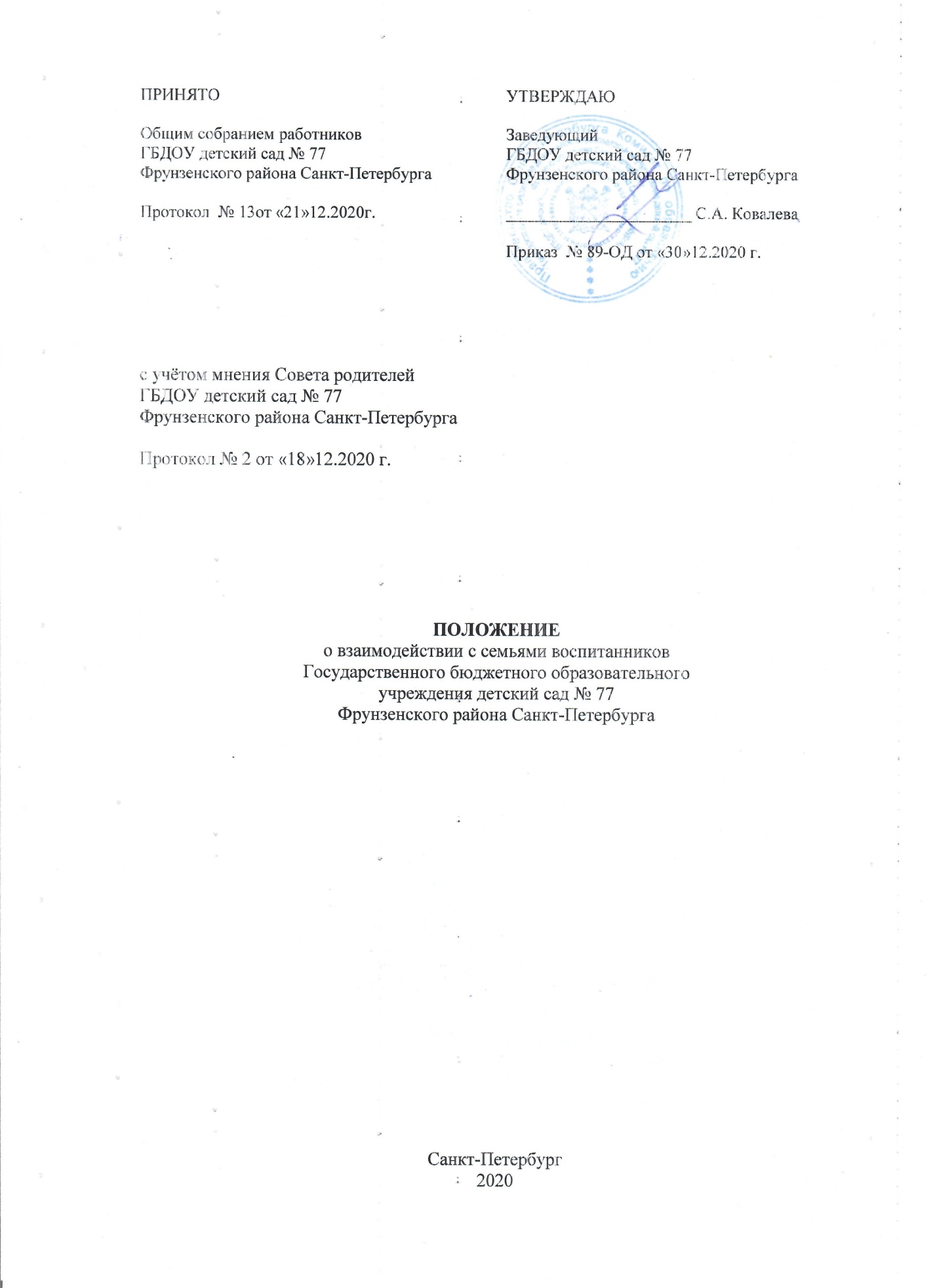 Общие ПоложенияНастоящее Положение о взаимодействии ДОУ с семьями воспитанниковразработано в соответствии с ФГОС  дошкольного образования, утвержденным приказом Минобрнауки России № 1155 от 17.10.2013 г., Федеральным законом № 273 «Об образовании в Российской Федерации, Приказом министерства просвещения РФ от 31 июля 2020 № 373 «Об утверждении порядка организации и осуществления образовательной деятельности по основным общеобразовательным программам – образовательным программа дошкольного образования», Семейным Кодексом РФ, Уставом ДОУ.Данное Положение о взаимодействии с семьями воспитанников являетсялокальным актом ДОУ и вводится в целях организации новых форм работы с родителями (законными представителями) воспитанников, вовлечение их в единое пространство детского развития в ДОУ.Положение вводится в целях организации новых форм взаимодействия ДОУ ссемьей, работы с родителями (законными представителями) воспитанников, в соответствии с ФГОС ДО, вовлечения родителей (законных представителей) воспитанников в единое пространство детского развития.В основе взаимодействия детского сада и семьи лежат сотрудничество,инициатором, которого выступают педагоги ДОУ.Настоящее Положение о взаимодействии ДОУ с семьей определяетконцептуальные основы взаимодействия педагогов и родителей, направления, цели, задачи, принципы, механизмы и направления совместной деятельности для обеспечения комплексного подхода к формированию ценностных ориентиров у воспитанников ДОУ.Положение устанавливает критерии оценки эффективности работы взаимодействияс семьями воспитанников, критерии оценки эффективности работы ДОУ с семьей, документацию, регламентирует контроль осуществления взаимодействия.1.7.Взаимодействие педагогов с семьями воспитанников проходит в рабочее время.Основные направления, цели и задачиОсновные направления: работа с работниками ДОУ по организации взаимодействия с семьей, ознакомление педагогов с системой новых форм работы с родителями (законными представителями) воспитанников;повышение педагогической культуры родителей (законных представителей) воспитанников и формирование традиций  семейной культуры;изучение опыта семьи с целью выяснения ее возможностей в области формирования ценностных ориентиров;вовлечение  родителей (законных представителей) воспитанников в деятельность ДОУ, совместная работа по обмену опытом.Цели взаимодействия:создание условий для участия родителей (законных представителей) воспитанников в образовательной деятельности и поддержка родителей (законных представителей) в воспитании детей, охране и укреплении их здоровья, а также вовлечение семей в непосредственно в образовательную деятельность;сплочение родителей (законных представителей) воспитанников и педагогов ДОУ;формирование единых ориентиров у детей дошкольного возраста.Основные задачи работы:организация сотрудничества ДОУ с семьей;установление партнерских отношений с семьей каждого воспитанника ДОУ;создание атмосферы взаимопонимания, общности интересов, эмоциональной взаимной поддержки;оказание помощи родителям (законным представителям) в воспитании детей, охране и укреплении их физического здоровья, в развитии индивидуальных способностей и необходимой коррекции нарушений их развития;взаимодействие с родителями (законными представителями) воспитанников по вопросам образования ребенка, непосредственного вовлечения их в образовательную деятельность, в том числе посредством создания образовательных проектов совместно с семьей на основе выявления потребностей и поддержки образовательных инициатив семьи;осуществление консультативной поддержки родителей (законных представителей) по вопросам образования и охраны здоровья детей, в том числе инклюзивного образования (в случае его организации);активизация и обогащение воспитательных умений родителей (законных представителей) воспитанников, поддержка их уверенности в собственных педагогических возможностях;выработка общих взглядов и педагогических установок на воспитание ценностных ориентиров у детей дошкольного возраста средствами приобщения воспитанников ДОУ к традиционной культуре;обеспечение психолого-педагогической поддержки семьи и повышение компетенции родителей (законных представителей) в вопросах развития и образования, охраны и укрепления здоровья детей;выявление эффективных форм сотрудничества с родителями (законными представителями) воспитанников и повышение эффективности взаимодействия родителей и педагогов в области формирования базиса личностной культуры детей;гармонизация детско-родительских взаимоотношений, оказание помощи в организации семейного досуга;повышение правовой грамотности родителей (законных представителей) воспитанников в области защиты прав и достоинств;повышение педагогической компетентности и воспитательной культуры родителей (законных представителей) воспитанников по всем фундаментальным основам воспитания.создание условий для обмена педагогическим и семейным опытом, установления дружеских взаимоотношений семей.Основные принципы работы ДОУпланирование работы по взаимодействию ДОУ с семьями воспитанников строитсяс семьями воспитанников строится в соответствии с принципами.Основные принципы работы дошкольного образовательного учреждения:принцип гуманизации, предполагает установление подлинно человеческих, равноправных и партнерских отношений в системе «ДОУ – семья»;принцип индивидуализации, требует глубокого изучения особенностей семей воспитанников, а так же создания управляемой  системы форм и методов индивидуального взаимодействия;принцип открытости, позволяет осознать, что только общими усилиями семьи и образовательного учреждения можно построить полноценный процесс обучения, воспитания и развития ребенка;принцип непрерывности преемственности между ДОУ и семьей воспитанника на всех ступенях обучения;принцип психологической комфортности заключается в снятии всех стрессовых факторов  воспитательно-образовательной деятельности, в создании в детском саду эмоционально-благоприятной атмосферы;принцип доброжелательности всех участников;принцип доступности (каждый желающий может участвовать в мероприятиях, коллективных делах) и открытость (сайт дошкольного образовательного учреждения);принцип формирования ценностно-смысловых ориентаций (доброта, красота, познание, здоровый образ жизни), морально эстетических ценностей, идеалов эстетического вкуса и творческой самореализации, приобщение детей и их семей к традиционной культуре;принцип организации развивающего взаимодействия детей со взрослыми (родителями и педагогами) и другими детьми (в разно- и одновозрастном коллективах);принцип тактичности и соблюдения прав родителей (законных представителей) воспитанников ДОУ на осуществление ведущей роли в воспитании и образовании ребенка и понимания неизбежной субъективности точки зрения педагогического работника;принцип личностно-ориентированного подхода и правила «педагогика ненасилия»Организация работыРазрабатывается план работы по организации взаимодействия ДОУ с семьямивоспитанников на учебный год, который утверждает педагогический совет ДОУ. Его содержание определяется задачами, стоящими перед детским садом и конкретными условиями работы. Организация взаимодействия дошкольного образовательного учреждения и семьи предполагает следующие этапы работы:изучение семьи с целью выяснения ее возможностей по воспитанию детей;группировка семей по принципу возможности их нравственного потенциала для воспитания своего ребенка, других детей группы;составление программы совместных действий педагога и родителей (законных представителей)анализ промежуточных результатов их совместной воспитательной деятельности.Требования к организации взаимодействия ДОУ и семьи:целенаправленность (каждое мероприятие направлено на достижение конкретной цели по предупреждению типичных ошибок родителей воспитанников);планомерность и систематичность (непрерывность, последовательное усложнение и расширение круга проблем, комплексный подход в формировании системы ценностных ориентиров и развитию личности ребенка);конкретный и дифференцированный подход (учет различия в системе общечеловеческих и традиционных для той или иной культуры, нации или религии ценностей).Общепедагогические и специфические условия к организации взаимодействия ДОУ и семьей:сочетание индивидуального подхода к каждой семье с организацией работы со всеми родителями (законными представителями) группы;взаимосвязь разных форм работы с родителями (законными представителями) воспитанников дошкольного образовательного учреждения;одновременное влияние на родителей (законных представителей) и детей, позволяющее сформировать ценностно- ориентированные отношения;обеспечение в работе с родителями (законными представителями) определенной последовательности, системы согласования личных, и индивидуальных и общественных, общечеловеческих ценностей;учет своеобразия условий жизни и ценностей каждой семьи, возраста родителей, уровня подготовленности к решению вопросов воспитания на основе приобщения детей к ценностям традиционной культуры;ценностно-ориентированный характер взаимоотношений работников ДОУ с родителями (законным представителям) воспитанников ДОУ.соблюдение такта, чуткости, отзывчивости по отношению к родителям (законным представителям) воспитанников ДОУ;Методы  и формы организации взаимодействия с родителями:посещение семей на дому;анкетирование;наглядная пропаганда педагогических знаний;родительские собрания, консультации, инструктажи, папки-передвижки, семинары, практикумы, презентации;дни открытых дверей;круглые столы;деловые игры;тренинги;почта доверия;семейные проекты;тематические выставки художественного творчества, фестивали, конкурсы;вечера вопросов и ответов (концентрированная педагогическая информация по самым разнообразным вопросам, в том числе и по формированию ценностных установок детей);совместные праздники, досуги, развлечения.Организация методической работы с педагогами:Семинары-практикумы, консультации для педагогов (подготовка и проведение родительских собраний, повышение активности родителей и формирование ценностно-ориентированного общения детей и взрослых в семье и детском саду, рекомендации по подготовке и проведению нетрадиционных форм работы с родителями, современные методики воспитания и обучения детей).Методы и приемы сотрудничества ДОУ с семьей:методы активизации: выявление и формирование запроса родителей, поиск форм и методов реализации, корректировки;методы организации совместной деятельности (планирование, организация и контроль);методы формирования рефлексии (самоанализ и самооценка, коллективное обсуждение результатов сотрудничества, экспертная оценка).Внутреннее и внешнее взаимодействие ДОУ и семьиВнутреннее взаимодействие – активное взаимодействие всех участников образовательных отношений в ДОУ, формирование партнерского сообщества родителей (законных представителей) воспитанников.Условия внутреннего взаимодействия:создание в ДОУ атмосферы общности интересов педагогических работников и родителей (законных представителей) воспитанников, их эмоциональной взаимной поддержки;переориентация педагогов во взаимоотношениях с родителями с назиданий и поучений на партнерство и поддержку их педагогических возможностей, взаимопроникновение в проблемы друг друга;соблюдение принципа единства воспитательных воздействий ДОУ и семьи;тактичность и соблюдение прав родителей (законных представителей) воспитанников на осуществление ведущей роли в воспитании и образовании ребенка и понимание неизбежной субъективности точки зрения педагога.Внешнее взаимодействие – взаимодействие детско-родительского и педагогического коллектива ДОУ с общественными и социальными структурами.Обязательства ДОУ в рамках взаимодействия с семьями воспитанниковИнформировать родителей (законных представителей) воспитанников иобщественность относительно целей дошкольного образования, общих для всего образовательного пространства Российской Федерации, а также основной образовательной программы дошкольного образования, и не только семьи,  но и всех заинтересованных лиц, вовлеченных в образовательную деятельность.Обеспечивать открытость дошкольного образованияСоздавать условия для участия родителей (законных представителей)воспитанников в образовательной деятельности.Поддерживать родителей (законных представителей) в воспитании детей, охране иукреплении их здоровья.Обеспечивать вовлечение семей непосредственно в образовательную деятельность,в том числе посредством создания образовательных проектов совместно с семьей на основе выявления потребностей и поддержки образовательных инициатив семьи. Создавать условия для родителей (законных представителей) по поиску,использованию материалов, обеспечивающих реализацию образовательной программы дошкольного образования, в том числе в информационной  среде, а также для обсуждения с родителями (законными представителями) воспитанников вопросов, связанных с ее реализацией.Критерии оценки эффективности работы ДОУ с семьейИзменение характера вопросов родителей (законных представителей)воспитанников к воспитателям, старшему воспитателю, заведующему ДОУ, как показатель роста педагогических интересов, знаний о воспитании детей в семье, желание их совершенствовать.Рост посещаемости родителями (законными представителями) воспитанниковмероприятий по педагогическому просвещению, стремление родителей анализировать собственный опыт и опыт других родителей (законных представителей).Изменение микроклимата в семьях в положительную сторону. Проявление у родителей осознанного отношения к воспитательной деятельности,стремление к пониманию ребенка, анализу своих достижений и ошибок, использование родителями педагогической литературы, участие родителей в клубах, объединениях, семейных конкурсах, праздниках, организуемых в дошкольном образовательном учреждении. Осознание взрослыми членами семьи не только практической, но и воспитательнойзначимости их помощи ДОУ в педагогической деятельности.Положительное общественное мнение родителей (законных представителей)воспитанников о воспитании детей в ДОУ.Критерии анализа годового плана:планирование задач на диагностической основе с учетом анализа достижений и трудностей в работе с семьей за прошлый год;учет интересов родителей (законных представителей) воспитанников при планировании содержания мероприятий;разнообразие форм работы по повышению профессиональной компетентности педагогических кадров по вопросам взаимодействия с семьей;разнообразие форм методической помощи педагогическим работникам ДОУ в вопросах взаимодействия с семьей (педагогические советы, семинары, работа в творческих группах, консультации, деловые игры, тренинги и т.д.);выявление, обобщение, внедрение успешного опыта работы  отдельных педагогов с семьями воспитанников;выявление передового опыта семейного воспитания и распространение его в ДОУ.Критерии анализа планов воспитательно-образовательной работы педагогов:планирование содержания мероприятий на основе учета интересов, нужд, потребностей родителей (законных представителей) воспитанников;разнообразие планируемых форм работы с семьей.КонтрольВзаимодействие с семьями  воспитанников является одним из звеньев пореализации основной образовательной программы ДОУ.Контроль над организацией взаимодействия ДОУ с семьями воспитанниковосуществляется заведующим и старшим воспитателем ДОУ в соответствии с настоящим Положением.Старший воспитатель в рамках контроля имеет право:посещать групповые родительские собрания с заблаговременным информированием об этом воспитателя;изменить планирование работы по взаимодействию с родителями (законными представителями) воспитанников по производственной необходимости;привлекать родителей воспитанников к мероприятиям (выставкам, конкурсам и т.д.) в дошкольном образовательном учреждении.Координатором внутренних и внешних взаимодействий детского сада и развитияпартнерства является Совет ДОУ- постоянный коллегиальный орган управления, в состав которого избираются работники ДОУ, родители.Совет дошкольного образовательного учреждения имеет полномочия:определение основных направлений развития ДОУ;организация работы по защите прав и интересов участников образовательных отношений;контроль за соблюдением надлежащих условий обучения, сохранения и укрепления здоровья воспитанников и работников; поддержка общественных инициатив по совершенствованию и гармоничному развитию воспитанников ДОУ;участие в рассмотрении конфликтных ситуаций между участниками образовательных отношений в случаях, когда это необходимо.ДокументацияКаждый педагогический работник имеет документацию, отражающую основноесодержание, организацию и методику работы по взаимодействию с семьями воспитанников.В перечень документации включены:планы работы с родителями (законными представителями) воспитанников по дошкольному образовательному учреждению на учебный год;протоколы родительских собранийконспекты мероприятийотчеты педагогов о проведенных педагогических наблюдениях, диагностических исследованиях, анкетирование с выводами, мониторинге;Итоговое заседание Педагогического совета предполагает заслушивание отчета опроделанной работе по взаимодействию с семьями воспитанников и перспективах дальнейшей деятельности.Документация хранится в ДОУ в течение 3 лет.Заключительные положения10.1.Настоящее Положение является локальным нормативным актом и вводится в действие приказом заведующего ДОУ.10.2. Все изменения и дополнения, вносимые в настоящее Положение, оформляются вписьменной форме в соответствии с действующим законодательством РФ.10.3. Настоящее Положение о взаимодействии с семьями воспитанников принимается на неопределенный срок. Изменения и дополнения к Положению принимаются в порядке, предусмотренном п.10.1 настоящего Положения.10.4. После принятия Положения (или изменений и дополнений отдельных пунктов и разделов) в новой редакции предыдущая редакция автоматически теряет силу.